هوالله الأبهی - ای متشبّثات ذيل عنايت در اين ايّام…حضرت عبدالبهاءاصلی فارسی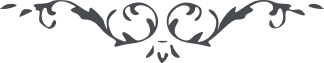 ١٣٨ هوالله الأبهی ای متشبّثات ذيل عنايت در اين ايّام که حوادث امکان و طوفان امتحان و افتتان شرق و غرب را احاطه نموده و امواج بحر بلاياء بر عبدالبهاء متتابع گشته از دست عدوان و طغيان متزلزلين شب و روز در نهايت تعب و مشقّت است شما که فدائيان جمال قدميد و کنيزان اسم اعظم بر بلاياء من بگرييد و بر حزن و اندوه وارد بر من نوحه و ندبه نمائيد قسم به جمال قدم که طرفة العين آرام و دمی آسايش نه متّصل چون باران تير جفای حاسدان متتابع و مترادف و البهاء عليکم**.** ع ع 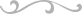 